Publicado en Madrid el 09/04/2021 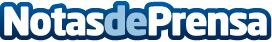 El smartvídeo personalizado de CitNOW España bate récords en marzo: 25.000 vídeos y 50.000 visualizacionesCitNOW España, la plataforma de comunicación digital que ayuda a marcas y concesionarios a mejorar la experiencia de los clientes, acaba de registrar un nuevo hito. Los concesionarios que usan esta plataforma han vuelto a superar su récord histórico en marzo, con la producción de cerca de 25.000 smartvídeos y más de 50.000 visualizaciones, con una calificación media de 4,89 en una escala sobre 5Datos de contacto:Laura Hermida917818090Nota de prensa publicada en: https://www.notasdeprensa.es/el-smartvideo-personalizado-de-citnow-espana Categorias: Nacional Imágen y sonido Automovilismo Marketing E-Commerce Recursos humanos Industria Automotriz http://www.notasdeprensa.es